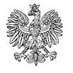 7 SZPITAL MARYNARKI WOJENNEJ Z PRZYCHODNIĄ      Samodzielny Publiczny Zakład Opieki Zdrowotnej    im. kontradmirała profesora Wiesława Łasińskiego               80-305 Gdańsk, ul. Polanki 117  		Gdańsk, dnia 30.05.2022 r.	INFORMACJA O OSZACOWANIU WARTOŚCI ZAMÓWIENIA PUBLICZNEGOw dostawach, usługach, robotach budowlanych zgodnie z art. 222 ust. 4 PzpPrzedmiot zamówienia:  DOSTAWA WYROBÓW DO HEMODIALIZY I HEMODIAFILTRACJIpostępowanie nr 180/2022/PNNazwa oraz adres Zamawiającego: 7 Szpital Marynarki Wojennej z Przychodnią Samodzielny Publiczny Zakład Opieki Zdrowotnej imienia kontradmirała profesora Wiesława Łasińskiego, 80 – 305 Gdańsk, ul. Polanki 117,tel.: 58 552 63 01, sekretariat@7szmw.pl , www.7szmw.pl.Nazwa i kod zamówienia według Wspólnego Słownika Zamówień (CPV): 33181520-3 wyroby do dializy nerkowej, 33181510-0 płyny do terapii nerkowej.Termin obowiązywania umowy: 24 miesiące od dnia podpisania umowyZamawiający zamierza przeznaczyć w przedmiotowym postępowaniu kwotę brutto: 2 540 368,26 zł.                                                                                   kmdr dr n. med. Krzysztof SZABAT                                                                                Komendant                                                                                      7 Szpitala Marynarki Wojennej z Przychodnią                                                                                  Samodzielnego Publicznego Zakładu Opieki Zdrowotnej                                                                                   imienia kontradmirała profesora Wiesława Łasińskiego                                                                                  w GdańskuZałącznik nr 1 pakietywartość bruttopakietywartość bruttopakiet 1180 394,56pakiet 275 384,00pakiet 3181 440,00pakiet 492 880,00pakiet 5116 640,00pakiet 636 288,00pakiet 7167 184,00pakiet 8174 960,00pakiet 910 800,00pakiet 1095 688,00pakiet 11480 600,00pakiet 12325 210,50pakiet 13262 440,00pakiet 1484 715,20pakiet 15255 744,00RAZEM2 540 368,26